	Piros Emerencia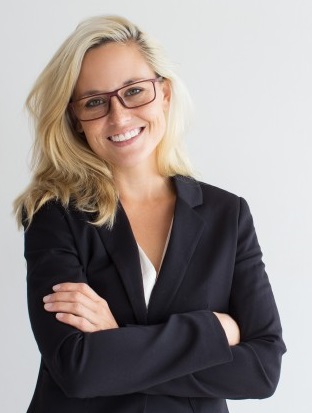 	piros.emerencia@emailcime.com, mobil: +36 70 123 4567	http://linkedin.com/emerencia_12345RÓLAMAngolul és franciául kiválóan beszélő közgazdász vagyok, marketinges tapasztalatokkal. Szakmai ismereteim: Piackutatás, direkt marketing, lead generálás, versenytárs elemzés, sales támogatás, promóciós anyagok tervezése, kivitelezésének ügyintézése, sajtóközlemények írása, online marketing, rendezvények koordinálása.SZAKMAI TAPASZTALATAIMMarketing asszisztens, Zöld Pénzügyi Szolgáltató Központ, Budapest, 2011.07.-Havi lakossági ügyfél-hírlevél kiadása: szerzők menedzselése, témák felkutatása a törvényi változások figyelésével, elosztási listák felügyelete a cég CRM adatbázisábólKapcsolattartás reklámügynökségekkel és PR partnerekkel a lakossági és céges ügyfelek számára felépített kampányok sikerességéért – ügyfélmegtartó programokÜgyfélkezelés: magyar cégek külföldi anyavállalataival való kapcsolattartás angol és francia nyelvű kommunikációvalÜgyfélszerző programok kitalálása: új termékajánlatok kidolgozásaA helyi és regionális PR lehetőségek maximális kihasználása: sajtó anyagok összeállítása, rendezvények szervezése – a PR tanácsadó javaslatai alapjánA céges honlap naprakésszé tétele, online marketing tevékenység, népszerűsítése közösségi oldalakon Piackutatási eredmények figyelemmel kísérése nyilvános és előfizetett adatbázisokbólVersenytársak tevékenységének figyelemmel kíséréseMarketing gyakornok, Sárga Kommunikációs Ügynökség, Budapest, 2010. 02 -2010. 06.Konferencia szervezés részeként adatbázis kiépítése, a rendezvény népszerűsítése, Reklámszövegek írása, kontaktok kiépítése beszállító partnerekkel SZÁMÍTÓGÉPES ISMERETEIMMicrosoft Word, Excel, Powerpoint, Outlook készségszintű ismeretAdobe Illustrator, Photoshop, QuarkXPress ismeretVÉGZETTSÉGEM, OKTATÁSI HÁTTÉRMarketing szakos közgazdász, Corvinus Egyetem, Budapest	2005-2011Gazdálkodástudományi Kar, Marketing és Média IntézetUniversité Paris-Sorbonne, Párizs, 2008 Ösztöndíjas félévKÉPZETTSÉGEIMSEO expert, Google Digital Workshop, 2017Google Adwords Expert, Google Digital Workshop, 2016SZAKMAI EREDMÉNYEIMRészvétel a ………………….. világversenyen, 2. helyezés elérése a magyar csapat tagjaként Marketing Stratégia témában, New York, 2009NYELVTUDÁSOMMagyar – anyanyelv Francia – tárgyalóképes Angol – tárgyalóképesKÉSZSÉGEKInnovatív, alkotó tevékenység: a Zöld Kft. teljes online marketingjének felépítése közösségi oldalakonMegbízhatóság, önállóság: asszisztensi pozícióm ellenére egyes témakörökben magam tárgyaltam, döntöttemSZERVEZETI TAGSÁGOK, egyéb tevékenységekAIESEC tagságA francia-magyar diákcsere program koordinátora az egyetemen belül.HOBBI, SPORTEREDMÉNYA magyar Off-ROAD autóverseny 5. helyezettje 2009-ben.